The difference between benefits vs. featuresFeatures are defined as surface statements about your product, such as what it can do, its dimensions and specs and so on.Benefits, by definition, show the end result of what a product can actually accomplish for the reader.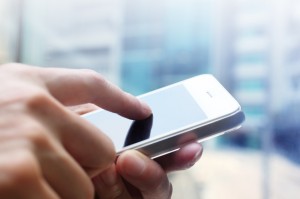 A fast internet connection is a feature, but the ability to quickly find your way when you’re lost is a benefit.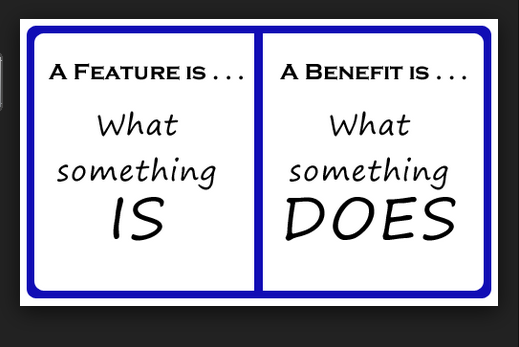 Features: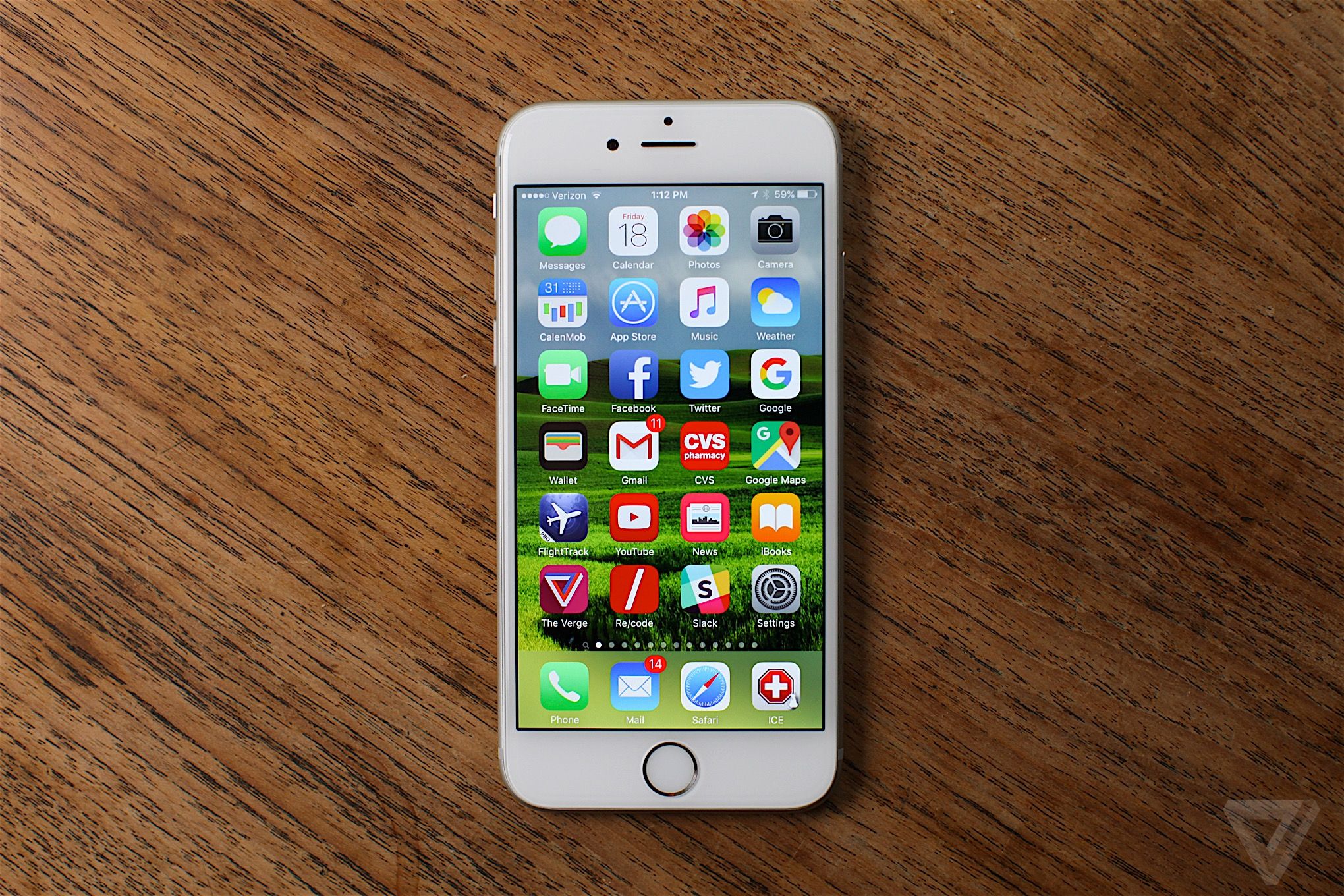 12 MP, 4032 x 3024 pixels, phase detection autofocus, dual-LED (dual tone) flash,Active noise cancellation with dedicated micSiri natural language commands and dictation iCloud cloud service iCloud KeychainTV-out MapsOrganizerDocument editorPhoto/video editor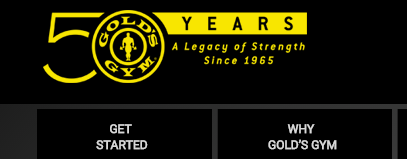 Features:Group Exercise StudioState of the Art EquipmentKids ClubPersonal TrainingFunctional TrainingCycle Studio